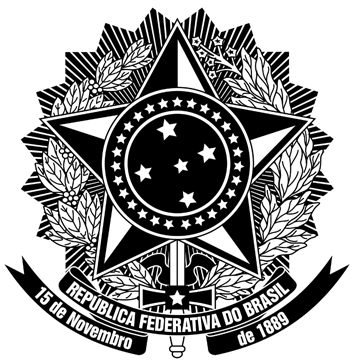 SERVIÇO PÚBLICO FEDERALMINISTÉRIO DA EDUCAÇÃOUNIVERSIDADE FEDERAL DO PAMPAPRÓ-REITORIA DE GRADUAÇÃOCOORDENAÇÃO DOS PROCESSOS ACADÊMICOS DA GRADUAÇÃOAVENIDA GENERAL OSÓRIO , 1139 – CENTRO – BAGÉ – RS CEP 96400-100 – TEL. (53) 3240-5400 FORMULÁRIO DE SOLICITAÇÃO DE MOBILIDADE ACADÊMICA INTERINSTITUCIONAL______________________, _______ de ________________ de __________.________________________________(assinatura do discente, conforme documento de identidade)Identificação do discenteIdentificação do discenteIdentificação do discenteIdentificação do discenteNome:Nome:Nome:Matrícula:Curso: Curso: Curso: Campus:Endereço:Endereço:Endereço:Endereço:Cidade:Cidade:UF:CEP:E-mail:E-mail:E-mail:Telefone:CPF:RG:RG:Órgão emissor:Identificação da IES de destinoIdentificação da IES de destinoIdentificação da IES de destinoIdentificação da IES de destinoNome:Nome:Nome:Sigla:Endereço:Endereço:Endereço:Endereço:Cidade:UF:CEP:CEP:E-mail:E-mail:Telefone:Telefone:Tipo de IES: (    ) Federal (    ) Estadual (    ) PrivadaTipo de IES: (    ) Federal (    ) Estadual (    ) PrivadaTipo de IES: (    ) Federal (    ) Estadual (    ) PrivadaTipo de IES: (    ) Federal (    ) Estadual (    ) PrivadaDados do Convênio entre a IES e a UNIPAMPADados do Convênio entre a IES e a UNIPAMPANúmero do convênio:Validade:Plano de AtividadesPlano de AtividadesComponente curricular (ementas em anexo a este formulário)Ano/Período de curso